Історія України. Тест 39. Україна під час Другої світової війни (1939-1945 рр.)Дата публікації 22.05.2013 | Автор Tutor Завдання з вибором однієї правильної відповіді. До кожного завдання подано чотири варіанти відповіді, з яких лише один правильний.1. Відповідно до «пакту Молотова – Ріббентропа» розмежування сфер впливу між Німеччиною  та СРСР відбулося по лінії річок
А)  Нарев, Вісла, Дністер
Б)  Вісла, Сян, Збруч
В)  Збруч, Одер, Буг
Г)  Нарев, Вісла, Сян 2. Друга світова війна розпочалася нападом
А)  Франції на Німеччину
Б)  Німеччини на Радянський Союз
В)  Радянського Союзу на Фінляндію
Г)  Німеччини на Польщу 3. Коли відбулася описана нижче подія?
«Польська держава  та її уряд фактично перестали існувати. …радянський  уряд не може…  байдуже  ставитися  до  того,  що …українці  та  білоруси,  які  проживають  на  території  Польщі, кинуті напризволяще. …радянський уряд дав розпорядження Головному командуванню  Червоної  Армії  віддати  наказ  перейти  кордон  і  взяти  під  свій  захист  життя  та  майно  населення Західної України і Західної Білорусії».
А)  23 серпня 1939 р. 
Б)  1 вересня 1939 р. 
В)  17 вересня 1939 р. 
Г)  28 вересня 1939 р. 4. Коли було укладено цитований нижче документ?
«Уряд СРСР та Німецький Уряд після розпаду колишньої Польської держави розглядають …як  своє завдання відновити мир… на цій території… З цією метою вони дійшли згоди в наступному:  Стаття  І.  Уряд  СРСР  та  Німецький  Уряд  встановлює  в  якості  кордону…  на  території  колишньої Польської держави лінію, яка нанесена на додану до цього карту та більш докладно  буде описана в додатковому протоколі». 
А)  23 серпня 1939 р. 
Б)  1 вересня 1939 р. 
В)  28 вересня 1939 р. 
Г)  28 червня 1940 р.  5. Політика радянізації західних областей України в 1939 – 1941 рр. характеризувалася
А)  налагодженням співробітництва влади з політичними партіями
Б)  націоналізацією промисловості, торгівлі, земель великих власників
В)  лояльним ставленням влади до священиків греко-католицької церкви
Г)  залученням «буржуазних спеціалістів» до процесу форсованої індустріалізації 6. Унаслідок включення в 1940 р. Північної Буковини та Бессарабії до складу СРСР А)  Північна Буковина та Бессарабія ввійшли до складу Української РСР
Б)  Північна Буковина та Бессарабія утворили нову союзну республіку – Молдавську РСР
В)  Північна Буковина ввійшла до складу УРСР, а Бессарабія – до складу Молдавської  Автономної РСР
Г)  Північна Буковина ввійшла до складу УРСР, а Бессарабію поділено між Українською та  новоутвореною Молдавською РСР 7. Укажіть причину поразок Червоної Армії на початковому етапі Великої Вітчизняної війни?
А)  Зосередження основних сил радянських військ на Далекому Сході
Б)  Поразка й капітуляція Франції та Великої Британії – союзників СРСР у війні
В)  Масові репресії наприкінці 1930-х років проти армійського командного складу
Г)  Розташування радянських військ, авіації, складів боєприпасів далеко від кордонів 8. Найбільша танкова битва початкового періоду Великої Вітчизняної війни відбулася в районі міст
А)  Луцьк – Рівне – Броди
Б)  Вінниця – Житомир – Біла Церква
В)  Львів – Перемишль – Чернівці
Г)  Житомир – Бердичів – Київ 9. У результаті бойових дій літа – осені 1941 р. німецькі війська та їхні союзники А)  змогли просунутися лише на 200 – 300 км углиб території України
Б)  захопили всю Правобережну, більшу частину Лівобережної України та Крим
В)  окупували лише територію Правобережної України й були зупинені на Дніпрі
Г)  захопили територію Галичини та Волині, зупинившись на лінії Рівне – Вінниця 10. На карті позначено лінію фронту часів Великої  Вітчизняної війни станом на

А)  листопад 1941 р. 
Б)  липень 1942 р. 
В)  грудень 1943 р. 
Г)  лютий 1944 р. 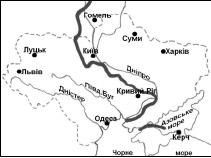 11. Рейди партизанських з’єднань на Правобережну Україну в 1943 р., окрім воєнних цілей,  передбачали
А)  нейтралізацію впливу на цій території ОУН та її збройних формувань
Б)  постачання продовольства населенню окупованих територій
В)  відновлення в регіоні радянської влади
Г)  мобілізацію до лав Червоної Армії 12. Початком визволення території України від нацистської окупації став контрнаступ  радянських військ у ході
А)  битви під Москвою
Б)  Сталінградської битви
В)  Курської битви
Г)  «Битви за Дніпро» 13. «Рейкова війна» – це
А)  операції передових радянських військових частин на Лівобережній Україні влітку  1943 р. із широкомасштабним використанням бронепоїздів
Б)  операції підпілля ОУН і загонів УПА зі знищення великих залізничних вузлів і  станцій Галичини та Правобережної України впродовж липня – серпня 1942 р. 
В)  операції радянських партизанів із руйнування залізниць, мостів, знищення ешелонів,  здійснені напередодні та під час Курської битви
Г)  військово-диверсійні операції Червоної Армії проти залізничних панцерних частин  вермахту 14. Перебіг якої воєнної операції Червоної Армії описано в уривку з історичного джерела?
«Під  безперервним  вогнем  артилерії  та  ударами  німецької  авіації  війська  змушені  були  проводити  переправу…  часто  переправлялися  через  річку  без  танків  і  важкої  артилерії.  Під  вогнем ворога  воїни  пливли  на правий  берег  хто як міг:  тримаючись  за дошки, плащ-намети,  напхані соломою. Тонули тисячами в холодній листопадовій воді».
А)  Одеської наступальної операції 
Б)  Київської наступальної операції 
В)  Кримської наступальної операції 
Г)  Корсунь-Шевченківської операції  15. Корсунь-Шевченківська наступальна операція радянських військ здійснювалася впродовж
А)  червня – липня 1943 р. 
Б)  листопада – грудня 1943 р. 
В)  січня – лютого 1944 р. 
Г)  квітня – травня 1944 р.  16. Коли відбувалася воєнна операція Червоної Армії, завершальний етап якої описано в  уривку з історичного джерела?
«Під  ударами  радянських  військ  німецькі  та  румунські  дивізії  відступали  з  півночі  та  сходу  півострова  до  Севастополя.  Війська 4-го  Українського  фронту  розпочали  штурм  севастопольських укріплень в напрямку Північної бухти. Особливо запеклі бої точилися на Сапун-горі, яка була ключем оборони міста. 9 травня Севастополь було звільнено. Рештки німецького  угрупування відійшли на мис Херсонес, де були знищені, або взяті в полон». 
А)  1943 – 1944 рр. 
Б)  1944 р. 
В)  1944 – 1945 р. 
Г)  1945 р. 17. На карті позначено лінію фронту часів Великої  Вітчизняної війни станом на

А)  серпень 1941 р. 
Б)  жовтень 1941 р. 
В)  січень 1944 р. 
Г)  червень 1944 р. 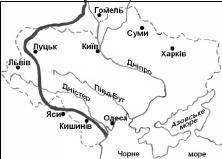 18. У якому році Українська РСР стала членом Організації Об’єднаних Націй?
А)  1944 р. 
Б)  1945 р. 
В)  1949 р. 
Г)  1954 р. 19. Хронологічні рамки якого явища історії України є зайвими в ланцюжку:  «1921 – 1923 рр., 1932 – 1933 рр., 1941 – 1945 рр., 1946 – 1947 рр.»?
А)  1921 – 1923 рр. 
Б)  1932 – 1933 рр. 
В)  1941 – 1945 рр. 
Г)  1946 – 1947 рр. 20. 1945 рік в історії України пов’язаний із
А)  включенням до її складу Закарпаття, голодом у центральних і південних областях
Б)  голодом у центральних і південних областях, операцією «Вісла»
В)  операцією «Вісла», початком членства республіки в ООН
Г)  початком членства республіки в ООН, включенням до її складу Закарпаття 21. Як називається процес, описаний в уривку з історичного джерела?
«Після  закінчення  Другої  світової  війни  на  батьківщину  поверталися  сотні  тисяч  військовополонених  та  цивільних  осіб,  що  добровільно  чи  примусово  опинилися  за  межами  своєї країни внаслідок війни»
А)  демобілізація 
Б)  реевакуація 
В)  депортація 
Г)  репатріація  Завдання на встановлення правильної послідовності. До кожного завдання подано перелік подій, позначених буквами, які потрібно розташувати у правильній послідовності, де перша подія має відповідати цифрі 1, друга – цифрі 2, третя – цифрі 3, четверта – цифрі 4. 22. Установіть послідовність воєнних операцій Червоної Армії в роки Великої Вітчизняної  війни (1941 – 1945 рр.).
А)  Кримська наступальна операція
Б)  «Битва за Дніпро»
В)  Карпатсько-Ужгородська операція
Г)  Львівсько-Сандомирська операція Завдання з вибором трьох правильних відповідей із шести запропонованих варіантів відповіді (з короткою відповіддю множинного вибору). До кожного завдання пропонується шість варіантів відповіді, серед яких лише три правильні. 23. Які терміни і поняття слід використовувати для характеристики подій на території України в 1943 р.?)
1. План «Барбаросса»
2. «Східний вал»
3. Партизанський рейд
4. Похідні групи
5. Плацдарм
6. Повна окупаціяІсторія України. Тест 40. Повоєнна відбудова і розвиток України в 1945 р. – на початку 1950-х рр.Дата публікації 23.05.2013 | Автор Tutor Завдання з вибором однієї правильної відповіді. До кожного завдання подано чотири варіанти відповіді, з яких лише один правильний. 1. У якому році Українська РСР стала членом Організації Об’єднаних Націй?
А)  1944 р. 
Б)  1945 р. 
В)  1949 р. 
Г)  1954 р. 2. Хронологічні рамки якого явища історії України є зайвими в ланцюжку:  «1921 – 1923 рр., 1932 – 1933 рр., 1941 – 1945 рр., 1946 – 1947 рр.»?
А)  1921 – 1923 рр. 
Б)  1932 – 1933 рр. 
В)  1941 – 1945 рр. 
Г)  1946 – 1947 рр. 3. 1945 рік в історії України пов’язаний із
А)  включенням до її складу Закарпаття, голодом у центральних і південних областях 
Б)  голодом у центральних і південних областях, операцією «Вісла»
В)  операцією «Вісла», початком членства республіки в ООН
Г)  початком членства республіки в ООН, включенням до її складу Закарпаття4. Як називається процес, описаний в уривку з історичного джерела?
«Після  закінчення  Другої  світової  війни  на  батьківщину  поверталися  сотні  тисяч  військовополонених  та  цивільних  осіб,  що  добровільно  чи  примусово  опинилися  за  межами  своєї країни внаслідок війни». 
А)  демобілізація 
Б)  реевакуація 
В)  депортація 
Г)  репатріація  5. Особливість процесу післявоєнної відбудови народного господарства України (1945 –  початок 1950-х років) визначалася
1.  першочерговою відбудовою важкої промисловості та енергетики
2.  спрямуванням основної частини капіталовкладень у соціальну сферу
3.  пріоритетним розвитком сільського господарства як джерела фінансування промисловості
4.  опорою лише на власні сили та ресурси Радянського Союзу
5.  відсутністю достатньої кількості кваліфікованої робочої сили
6.  використанням фінансової та технічної допомоги за «планом Маршалла»
А)  1, 4, 5 
Б)  3, 5, 6 
В)  1, 2, 4 
Г)  2, 3, 6 6. Процес післявоєнної відбудови в Україні (1945 – початок 1950-х років) характеризувався
А)  відбудовою  економіки  України  як  самостійного,  самодостатнього  комплексу  з  використанням західної фінансової та технічної допомоги
Б)  наявністю  достатньої  кількості  кваліфікованої  робочої  сили  та  спрямуванням  основної  частини капіталовкладень у відбудову соціальної сфери
В)  першочерговою  відбудовою  важкої  промисловості  та  енергетики  з  опорою  лише  на  власні сили та ресурси Радянського Союзу
Г)  поверненням  усіх  евакуйованих  на  схід  СРСР  підприємств,  їх  модернізацією  на  базі  обладнання, що СРСР отримував як репарації 7. Чи відображено в уривках з історичних джерел окремі аспекти життя українського суспільства в  період післявоєнної відбудови (1945 – початок 1950-х років)?
1.  «Долаючи нестачу кадрів, влада розпочала широко залучати на робочі місця жінок. Попри великі  фізичні  труднощі,  жінки  працювали  забійниками,  прохідниками  на  шахтах,  металургами,  будівельниками. Частка жінок серед робітників промисловості становила 35,9%»
2.  «Житлові  й  побутові  умови  населення,  незважаючи  на  значні  масштаби  будівництва,  залишалися  важкими.  Мільйони  сімей  жили  в  бараках,  перенаселених «комуналках»,  не  пристосованих для життя підвальних приміщеннях…» 
А)  Відображено в обох уривках
Б)  Лише в першому
В)  Лише в другому
Г)  Не відображено в жодному з уривків 8. «Операція «Вісла» – це
А)  воєнна операція  Армії Крайової проти загонів УПА на завершальному етапі Другої  світової війни
Б)  примусове виселення українського населення з його етнічних земель на сході Польщі  до її західних воєводств, здійснене польським урядом у 1947 р. 
В)  переселення  українського  населення  з  його  етнічних  територій,  що  увійшли  до  складу Польщі, до УРСР, здійснене на підставі договору 1945 р. 
Г)  спільна  польсько-радянська  військово-каральна  операція  на  території  Західної  України проти загонів УПА та місцевого населення, яке підтримувало їх9. Перелік яких термінів і понять потрібно використовувати, характеризуючи процес радянізації  західних областей України після Другої світової війни?
А)  Операція «Вісла», розкуркулювання, мобілізація, Голодомор, «саморозпуск» УГКЦ
Б)  Індустріалізація, кооперація, волюнтаризм, «культурна революція», депортації
В)  Раднаргоспи, колективізація, депортації, прискорення, політичні реабілітації
Г)  Індустріалізація, колективізація, «культурна революція», депортації, репресії 10. Суть політики радянізації західних областей України в період післявоєнної відбудови     (1945 – початок 1950-х років) полягала в
А)  переселенні українців західних областей до центральних і східних областей УРСР
Б)  уніфікації всіх сфер життя відповідно до норм, утверджених у СРСР
В)  репресіях проти священиків Української греко-католицької церкви
Г)  придушенні збройної боротьби підпілля ОУН і загонів УПА 11. Для якого періоду історії України були характерними такі висловлювання?
«Зворотною стороною  буржуазного  націоналізму  є  безрідний  космополітизм,  що  проявляється  в  плазуванні перед буржуазною культурою і в низькопоклонстві перед іноземщиною»
А)  кінця 1930 – початку 1940-х років 
Б)  другої половини 1940 – початку 1950-х років 
В)  другої половини 1950 – початку 1960-х років 
Г)  кінця 1960 – першої половини 1970-х років  12.Із якою метою в Україні наприкінці 1940 – на початку 1950-х рр. було розгорнуто кампанії боротьби проти «космополітизму» та «низькопоклонства перед Заходом»?
А) посилити роль української національної інтелігенції в суспільстві
Б) відновити тотальний політико-адміністративний контроль за суспільством
В) мобілізувати суспільство на здійснення відбудови народного господарства
Г) переконати радянське суспільство в перевагах соціалізму над капіталізмом 13.Оперція «Вісла» – це…
А) переселення українського населення з його етнічних територій, що увійшли до складу Польщі та УРСР, здійснене на підставі договору 1945 р.
Б) спільна польсько-радянська військова операція на території Західної України проти загонів УПА та місцевого населення, яке їх підтримувало
В) примусове виселення українського населення з його етнічних земель на сході Польщі до її західних воєводств, здійснене польським урядом у 1947 р.
Г) військова операція Армії Крайової проти загонів УПА на завершальному етапі Другої світової війни 14.Яку назву отримав ідеологічний наступ на радянське суспільство сталінського режиму після завершення Другої світової війни?
А) «лисенківщина»
Б) «ждановщина»
В) «волобуєвщина»
Г) «шумськізм» 15. Про яку міжнародну організацію йдеться в уривку джерела?
«Засідання рекомендує, щоб Українська Радянська Соціалістична Республіка і Білоруська Радянська Соціалістична Республіка були запрошені стати членами-засновниками пропонованої міжнародної організації…»
А) Лігу Націй
Б) Організацію Об’єднаних Націй
В) Раду Європи
Г) Раду Економічної ВзаємодопомогиІсторія України. Тест 41. Україна в умовах десталінізації (1953 – 1964 рр.). “Відлига”Дата публікації 28.05.2013 | Автор Tutor Завдання з вибором однієї правильної відповіді. До кожного завдання подано чотири варіанти відповіді, з яких лише один правильний. 1.Що було однієї зі складових політики десталінізації (1953 – 1964 рр.)?
А)  Лібералізація державної політики щодо церкви, розширення мережі церковних громад
Б)  Ліквідація монополії КПРС на владу, передача влади З’їзду народних депутатів
В)  Реорганізація партійного апарату та створення національних комуністичних партій
Г)  Ліквідація системи ГУЛАГу, амністія та реабілітація незаконно засуджених 2.«Реабілітація» – це
А)  повернення  після  війни  на батьківщину  військовополонених,  цивільних  полонених,  які були направлені на примусові роботи, біженців
Б)  насильницьке  відчуження  чи  тимчасове  вилучення  державою  для  її  потреб  майна,  продовольства громадян
В)  виправдання,  відновлення  в  правах  неправильно  звинувачених,  зганьблених  чи  засуджених осіб
Г)  створення умов для вільної діяльності політичних партій, громадських організацій 3.Прочитайте уривок з історичного джерела та виконайте завдання. 
«Упродовж 1953 – 1958 рр. державні закупівельні ціни в Українській РСР для колгоспів на  продукти  сільського  господарства  збільшилися  загалом  втричі,  зокрема  на  зерно – у 7  разів, на  картоплю – у 8, на  продукти тваринництва – у 5,5 раза.  Дозволено  видавати  колгоспникам  грошовий  аванс – 25% коштів,  що  отримували  колгоспи  від  реалізації  худоби та продуктів тваринництва».  Заходи, вжиті партійно-державним керівництвом УРСР, передбачали 
А)  реорганізацію частини колгоспів у радгоспи та укрупнення колгоспів
Б)  створення умов для розвитку присадибного господарства колгоспників
В)  здійснення переходу від жорсткого планового до ринкового виробництва
Г)  посилення матеріальної зацікавленості селян у суспільному виробництві 4.Які з указаних нижче заходів партійно-державного керівництва в 1950 – середині 1960-х  років вплинули на життєвий рівень населення України?
1.  Заборона робітникам і службовцям самочинно змінювати місце своєї роботи
2. Упровадження державних позик і збільшення присадибного господарства колгоспників
3.  Ведення широкомасштабного індустріального житлового будівництва
4.  Створення сфери побутових послуг і системи громадського харчування
5.  Установлення щомісячного авансування та пенсій за віком для колгоспників
6.  Підвищення рівня оплати праці, упровадження п’ятиденного робочого тижня
А)  1, 4, 5 
Б)  2, 3, 6 
В)  1, 2, 4
Г)  3, 5, 6 5.«Раднаргоспи» – це
А)  органи управління, на які покладалася координація промислової кооперації  підприємств України в рамках Ради економічної взаємодопомоги (РЕВ)
Б)  організації, що керували системою державних закупівель сільськогосподарської  продукції в Україні
В)  державні органи, що здійснювали укрупнення колгоспів, продаж їм техніки  машинно-тракторних станцій (МТС)
Г)  органи державного управління, утворені за територіальним принципом, що керували  промисловістю та будівництвом у межах економічних районів 6.Управління галузями народного господарства УРСР через систему раднаргоспів  здійснювалося впродовж
А)  1945 – 1953 рр. 
Б)  1954 – 1964 рр. 
В)  1957 – 1965 рр. 
Г)  1964 – 1972 рр. 7.Децентралізація управління промисловістю в другій половині 1950-х років відбулася внаслідок
А)  упровадження системи рад народного господарства (раднаргоспів)
Б)  ліквідації союзних та утворення республіканських галузевих міністерств
В)  створення вільних економічних зон на базі республіканських підприємств
Г)  ліквідації директивного планування й упровадження госпрозрахунку на підприємствах 8.Яка зміна в економічному розвитку України в другій половині 1950 – першій половині 1960-х  років пов’язана зі створенням раднаргоспів?
А)  Установлення щомісячного авансування та пенсій за віком для колгоспників
Б)  Раціоналізація використання місцевих матеріальних і людських ресурсів
В)  Перехід підприємств на повний госпрозрахунок у межах економічних зон
Г)  Ліквідація товарно-грошових відносин і централізованого планування 9.Унаслідок упровадження в 1957 р. територіального принципу управління народним  господарством
А)  посилено централізованість планування
Б)  ліквідовано товарно-грошові відносини
В)  поглиблено регіональну спеціалізацію
Г)  створено вільні економічні зони 10.Якими  рішеннями  в  галузі  сільського  господарства  політика  керівництва  УРСР  в  добу  «відлиги» відрізнялася від політики в період післявоєнної відбудови?  1.  Укрупнення колгоспів
2.  Розширення площ посівів кукурудзи
3.  Скорочення розмірів присадибних ділянок колгоспників
4.  Упровадження системи закупівель сільськогосподарської продукції
А)  1, 3 
Б)  1, 4 
В)  2, 3 
Г)  2, 4 11.До виконання яких завдань долучилася Україна, ставши членом ЮНЕСКО в 1954 р.?
А)  Надавати допомогу країнам, що розвиваються, у поліпшенні умов життя дітей, захисту  їхніх прав
Б)  Сприяти зміцненню миру та безпеки шляхом розширення співробітництва народів у  галузях освіти, науки, культури та інформації
В)  Забезпечувати врегулювання проблем біженців, надання їм правового захисту та  матеріальної допомоги
Г)  Досліджувати стан довкілля, брати активну участь у ліквідації екологічних  катастроф та їхніх наслідків 12.На чию адресу були висунуті такі звинувачення? 
«Ця «праця» має явний антирадянський характер… в ній зводиться наклеп на національну політику  КПРС, робиться спроба… розпалити ворожнечу між українським і російським народами. З цією  метою автор вдається до спотворення положень ленінської національної політики, змісту творів  класиків марксизму-ленінізму з національного питання»
А)  В. Стуса 
Б)  І. Дзюби 
В)  О. Гончара 
Г)  Л. Костенко  13.Чи відображено в уривках з історичних джерел окремі аспекти життя українського  суспільства в період десталінізації (1953 – 1964 рр.)?
1.  «…У рік, коли було одержано найбільший урожай, на цілині працювало понад 75 тисяч  юнаків  і  дівчат  з  України.  Сотні  тисяч  механізаторів  і  фахівців,  мобілізованих  у  сільському  господарстві багатьох регіонів, приїхали на  цілину й організували радгоспи.  …Українські механізатори організували 54 цілинних радгоспи…»  
2.  «Збирання  кукурудзи  важко  піддавалося  механізації  й  тому  постійно  доводилося  мобілізовувати  з  міст  сотні  тисяч  чоловік.  Строки  навчання  у  вузах  пересувалися,  а  обсяг  навчального  матеріалу  скорочувався,  тому  студенти  тепер  мали  ще  один  «кукурудзяний» семестр…» 
А)  Відображено в обох уривках
Б)  Тільки в першому
В)  Тільки в другому
Г)  Не відображено в жодному з уривків 14.Вкажіть прізвище першого секретаря ЦК КПУ в 1957-1963 рр.:
А) О.Кириченко
Б) М.Підгорний
В) П.Шелест
Г) Л.Брежнєв 15.Зазначте об’єкт, який був уперше введений у дію в УРСР  6 листопада 1960 року в Києві:
А) телевізійний центр
Б) суцільнозварний міст за проектом Є.Патона
В) постійно діючий атомний реактор
Г) метрополітен 16.Зазначте дату прийняття рішення про утворення раднаргоспів:
А) 1955
Б) 1956
В) 1957
Г) 1958 17.Вкажіть сільськогосподарську культуру, вирощування якої наполегливо нав’язувалося в період правління в СРСР М.Хрущова:
А) Картопля
Б) Пшениця
В) Кукурудза
Г) Помідори 18. Позначте термін, якому відповідає визначення: «Особа, що не погоджується з панівною ідеологією»
А) націоналіст
Б) дисидент
В) опортуніст
Г) демократ Завдання на встановлення відповідності. До кожного завдання подано інформацію, позначену цифрами (ліворуч) і буквами (праворуч). Щоб виконати завдання, необхідно встановити відповідність інформації, позначеної цифрами та буквами (утворити логічні пари). 19.Установіть відповідність між назвами періодів в історії України та поняттями й термінами, які  потрібно використовувати, характеризуючи їх.
1.  Радянська модернізація  (1929 – 1938 рр.) 
2.  Велика Вітчизняна війна  (1941 – 1945 рр.) 
3.  Післявоєнна відбудова  (1945 – початок 1950-х рр.) 
4.  Десталінізація             (1953 – 1964 рр.) 
А)  Реформа, раднаргоспи, культ особи, демократизація,  реабілітація, шістдесятники»
Б)  Холодна війна, голод, «ждановщина», радянізація,  «безрідний космополітизм», операція «Вісла»
В)  П’ятирічка, колективізація, «закон про п’ять колосків»,  Голодомор, масові репресії, «розстріляне відродження»
Г)  «Розвинутий соціалізм», номенклатура, дефіцит,  правозахисники, «самвидав», неосталінізм
Д)  Мобілізація, евакуація, Голокост, «новий порядок», рух  Опору, депортація Завдання на встановлення правильної послідовності. До кожного завдання подано перелік подій, позначених буквами, які потрібно розташувати у правильній послідовності, де перша подія має відповідати цифрі 1, друга – цифрі 2, третя – цифрі 3, четверта – цифрі 4. 20.Розташуйте події в хронологічній послідовності:
А) вихід праці І.Дзюби «Інтернаціоналізм чи русифікація»
Б) судовий процес над УРСС
В) Постанова ЦУ КПРС «Про подолання культу особи і його шкідливих наслідків»
Г) обрання на посаду Першого секретаря ЦК КПУ М.Підгорного 21.Установіть  хронологічну  послідовність  включення  до  складу  Української  РСР  територій,  позначених на карті буквами. 

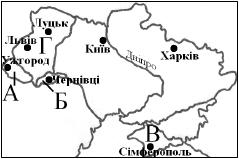 Завдання з вибором трьох правильних відповідей із шести запропонованих варіантів відповіді (з короткою відповіддю множинного вибору). До кожного завдання пропонується шість варіантів відповіді, серед яких лише три правильні. 22.Оберіть ознаки десталінізації в другій половині 50-х – першій половині 60-х років ХХ ст.:
1. критика культу особи
2. припинення «холодної війни» із Заходом
3. надання дозволу кримським татарам повертатися на історичну батьківщину
4. реабілітація жертв репресій
5. падіння «залізної завіси» у зв’язках із зарубіжними країнами для пересічних 
ромадян
6. викреслення імені Сталіна з назв географічних об’єктів та установ 23.Вкажіть явища, що характеризували політику М.Хрущова:
1. десталінізація
2. припинення «холодної війни» із Заходом
3. Карибська криза
4. лідерство в космічній галузі
5. введення радянських військ до Афганістану
6. придушення «Празької весни» в Чехословаччині 24.Вкажіть ознаки покращення суспільного життя в добу правління М.Хрущова:
1. вирішення житлової проблеми
2. отримання селянами паспортів
3. надання громадянам права на вільний виїзд за кордон
4. підняття життєвого рівня населення до західних стандартів
5. запровадження пенсійного забезпечення колгоспників
6. підтримання розвитку української мови та культури 25.Оберіть ознаки становлення дисидентського руху:
1. сприяння десталінізації
2. вихваляння дисидентами переваг капіталістичного ладу
3. розробка планів насильницького захоплення влади у країні представниками дисидентських організацій
4. головною особливістю дисидентського руху був захист прав людини
5. активна боротьба радянської влади з проявами дисидентства
6. належність Л.Брежнєва до представників дисидентського руху 26.Позначте «надпрограми» М.Хрущова:
1. прискорення науково-технічного прогресу
2. піднесення рівня життя населення
3. освоєння цілинних земель
4. розширення посівів кукурудзи
5. випередження США у виробництві м’яса й молока на душу населення
6. ліквідація командно-адміністративної системиІсторія України. Тест 42. Україна в період загострення кризи радянської системи (середина 60-х – початок 80-х рр. ХХ ст.). “Застій”Дата публікації 29.05.2013 | Автор Tutor Завдання з вибором однієї правильної відповіді. До кожного завдання подано чотири варіанти відповіді, з яких лише один правильний. 1.Яка особливість економічного розвитку України 1970 – початку 1980-х років підтверджується  поданими нижче даними?
«У республіці, на яку припадало 2,6% території СРСР, було побудовано майже 40% атомних  енергоблоків,  продукувалося  близько 40% усієї  радянської  сталі, 34% вугілля, 51% чавуну.  …частка  промисловості,  що  працювала  на  споживчий  ринок,  становила 29%, тоді  як  у  розвинутих країнах цей показник сягав 50–60% і більше». А)  посилення економічної самостійності 
Б)  деформованість структури економіки 
В)  зростання конкурентоспроможності продукції
Г) зниження матеріало- та енергомісткості виробництва 2.Які явища були характерні для  суспільного розвитку України в 1970 – на початку 1980-х років? 
1.  Домінування подвійної моралі, що виправдовувала незаконні способи задоволення  особистих потреб. 
2.  Загострення житлової проблеми, наростання товарного дефіциту. 
3.  Прискорення темпів зростання реальних доходів населення.   
А)  1, 3 
Б)  1, 2 
В)  2, 3 
Г)  1, 2, 3 3.Яке поняття є зайвим в логічному ланцюжку:  «відлига – застій – дисидентство – перебудова»?
А)  відлига 
Б)  застій 
В)  дисидентство 
Г)  перебудова 4.Утворення Української громадської групи сприяння виконанню Гельсінських угод пов’язано з
А)  подіями «Празької весни»
Б)  інтервенцією радянських військ до Афганістану 
В)  ухваленням ООН Загальної Декларації прав людини
Г)  проведенням Наради з безпеки та співробітництва в Європі 5.Які цілі діяльності Української Гельсінської групи?
1.  Ознайомлювати світове співтовариство з фактами порушення прав людини в Україні
2.  Сприяти реформуванню радянської політичної системи в Україні
3.  Ознайомлювати українську громадськість із Загальною декларацією прав людини
А)  1, 2 
Б)  2, 3 
В)  1, 3 
Г)  1, 2, 3 6.Що було однією з ознак дисидентського руху в Україні в другій половині 1960 – першій  половині 1980-х років?
А)  Мирний, ненасильницький характер боротьби
Б)  Поширення руху лише в західних областях України
В)  Домінування релігійної течії, її підтримка православною церквою
Г)  Координація масових антиурядових акцій із московськими групами 7.Через «самвидав» упродовж 1970 – початку 1980-х років розповсюджувалась інформація
А)  «…про  порушення  свободи  слова,  судові  і  позасудові  репресії  в  Україні,  становище  українських політв’язнів у тюрмах і таборах…» 
Б)  «про  проблеми  та  досягнення  передової  української  радянської  науки,  її  роль  у  піднесенні розвитку народного господарства республіки…» 
В)  «…про  здобутки  й  перспективи  радянської  економіки,  роль  Комуністичної  партії  Радянського Союзу в покращенні добробуту радянських людей…» 
Г)  «…про боротьбу народів за свою свободу, духовне та соціальне розкріпачення, роль  СРСР у зміцненні миру у всьому світі…»  8.Головне завдання діяльності Української Гельсінської групи
А)  реалізація Україною конституційного права на вихід зі складу СРСР
Б)  ліквідація монополії КПРС на владу та демократизація суспільного життя в Україні
В)  ознайомлення світового співтовариства з фактами порушення прав людини в Україні
Г)  здійснення структурної перебудови економіки України на ринкових засадах 9.Визначте, яка п’ятирічка мала найкращі темпи приросту виробництва й була названа «золотою»:
А) VІІ
Б) VІІІ
В) ІХ
Г) Х 10.Оберіть відомого українського поета-дисидента, який помер у 1985 р. у російській в’язниці:
А) В.Стус
Б) І.Драч
В) І.Світличний
Г) В.Симоненко 11.Вкажіть керівника Української Гельсінської групи в 1976 р.:
А) П.Григоренко
Б) В.Чорновіл
В) М.Вінграновський
Г) М.Руденко 12.Вкажіть керівника, який найдовше очолював СРСР
А) Й.Сталін
Б) М.Хрущов
В) Л.Брежнєв
Г) М.Горбачов 13.Особливість розвитку освіти України середини 1960 – початку 1980-х рр. – це  А)  збільшення кількості шкіл з українською мовою викладання
Б)  завершення переходу до обов’язкової загальної середньої освіти
В)  поява навчальних закладів нового типу – гімназій, ліцеїв, колегіумів
Г)  переорієнтація профтехосвіти на підготовку фахівців сфери обслуговування, бізнесу Завдання на встановлення відповідності. До кожного завдання подано інформацію, позначену цифрами (ліворуч) і буквами (праворуч). Щоб виконати завдання, необхідно встановити відповідність інформації, позначеної цифрами та буквами (утворити логічні пари). 14.Установіть відповідність:
1. виступ відомих дисидентів в кінотеатрі «Україна» з протестами проти арештів
2. арешт членів Української Гельсінської групи
3. прийняття нової Конституції УРСР
4. обрання першим секретарем ЦК КПУ В.Щербицького
А) 4 вересня 1965 р.
Б) 5 лютого 1977 р.
В) 20 квітня 1978 р.
Г) 25 травня 1972 р. Завдання на встановлення правильної послідовності. До кожного завдання подано перелік подій, позначених буквами, які потрібно розташувати у правильній послідовності, де перша подія має відповідати цифрі 1, друга – цифрі 2, третя – цифрі 3, четверта – цифрі 4. 15.Установіть хронологічну послідовність подій, які відображено в цитованих документах.
А)  «Необхідно підтримати ініціативну групу по переходу до  православ’я, підтримати священиків, які переходять від  уніатства до православної віри…» 
Б)  «Засідання рекомендує, щоб Українська РСР та Білоруська  РСР були запрошені стати членами-засновниками  пропонованої Міжнародної Організації…» 
В)  «Своїм головним завданням Група вважає ознайомлення  світової громадськості з фактами порушень на терені України  Загальної Декларації прав людини…» 
Г)  «…ліквідувати Українську Раду народного господарства.  Визнати за необхідне ліквідувати Ради народного  господарства економічних районів УРСР…» 16.Установіть послідовність суспільно-політичних подій 1950 – 1970-х років.
А)  Виступ на ХХ з’їзді КПРС М. Хрущова з доповіддю «Про культ  особи та його наслідки»
Б)  Поява праці І. Дзюби «Інтернаціоналізм чи русифікація?» 
В)  Утворення Української громадської групи сприяння виконанню  Гельсінських угод
Г)  Суд у Львові над членами Української робітничо-селянської  спілки – Л. Лук’яненком, І. Кандибою та іншими 17. Розташуйте події у хронологічній послідовності:
А) звільнення з посади першого секретаря ЦК КПУ П.Шелеста
Б) початок VІІІ п’ятирічки
В) прихід до влади в СРСР Л.Брежнєва
Г) утворення Української Гельсінської групи 18.Розташуйте події у хронологічній послідовності:
А) виступи дисидентів в кінотеатрі «Україна» з протестами проти хвилі арештів
Б) прийняття нової Конституції УРСР
В) обрання першим секретарем ЦК КПУ В.Щербицького
Г) протест 139 діячів української культури проти арештів та утисків в Україні 19.Розташуйте події у хронологічній послідовності.
А) підписання СРСР у Гельсінкі угоди про дотримання прав людини
Б) друга хвиля арештів дисидентів (В.Чорновола, Є.Сверстюка, І.Дзюби, В.Стуса)
В) початок реформування економіки (косигінські реформи)
Г) перша хвиля арештів дисидентів (І.Світличного, В.Мороза та ін.) Завдання з вибором трьох правильних відповідей із шести запропонованих варіантів відповіді (з короткою відповіддю множинного вибору). До кожного завдання пропонується шість варіантів відповіді, серед яких лише три правильні. 20.Вкажіть характеристики діяльності радянських дисидентів:
1. критика недоліків радянської системи
2. депутатська недоторканість
3. регулярні виїзди за кордон
4. постійні переслідування з боку владних структур
5. відстоювання прав людини
6. підготовка до збройного повстання 21.Вкажіть ознаки періоду «застою»:
1. відмова від реформування суспільно-політичного та економічного ладів
2. збереження стабільності в державі
3. масові розстріли політв’язнів
4. ліквідація відмінностей між рівнем життя партійної номенклатури та пересічних  громадян
5. придушення будь-яких проявів інакодумства
6. офіційна заборона використання української мови в державних установах 22.Вкажіть тенденції, які спостерігалися в період перебування на посаді першого секретаря ЦК КПУ В.Щербицького:
1. погіршення добробуту населення
2. поглиблення кризових явищ в економіці
3. затримки у виплаті заробітної плати
4. погіршення екологічної ситуації
5. знецінення вкладів населення в ощадбанку СРСР
6. посилення русифікації 23.Оберіть явища, які характеризують правління Л.Брежнєва в СРСР:
1. примусове насадження кукурудзи
2. передача Криму Україні
3. введення радянських військ до Афганістану
4. стагнаційні процеси в економіці
5. виникнення гострої продовольчої кризи
6. відставання СРСР у науково-технічному розвитку від західних державІсторія України. Тест 43. Україна і процес перебудови (1985-1991 рр.)Дата публікації 03.06.2013 | Автор Tutor Завдання з вибором однієї правильної відповіді. До кожного завдання подано чотири варіанти відповіді, з яких лише один правильний. 1.Політика гласності у роки перебудови сприяла:
А) зростанню соціальної та національної активності українського суспільства
Б) запровадженню продажу товарів за картками споживача з купонами
В) проведенню перших альтернативних виборів до Верховної Ради УРСР
Г) загостренню соціально-економічної кризи, стрімкому зростанню цін 2.Яке явище економічного життя було притаманне розвитку економіки УРСР у період перебудови?
А) хронічний дефіцит, ажіотажний попит
Б) стрімке зростання сільськогосподарського виробництва
В) гіперінфляція, грошова реформа
Г) широка приватизація державних підприємств 3. У чому полягала мета курсу на «перебудову», проголошеного новим керівництвом КПРС на чолі з М. Горбачовим?
А) у наданні незалежності республікам Радянського Союзу
Б) в установленні культу особи лідера КПРС М. Горбачова
В) у ліквідації КПРС і формуванні багатопартійної системи
Г) в удосконаленні всіх сфер життя радянського суспільства 4. Про якого діяча йдеться в уривку джерела?
«Український дисидент, громадський і державний діяч. У 1958 р. заснував Українську робітничо-селянську спілку. Заарештований в 1961 р. за антирадянську діяльність і до 1976 р. перебував у мордовських таборах. У 1990—1992 рр. — голова Української республіканської партії, автор тексту Акта проголошення незалежності України.»
А) про Л. Лук’яненка
Б) про Є. Сверстюка
В) про В. Чорновола
Г) про С. Хмару 5. У якому році православна церква святкувала тисячоліття хрещення Русі, що поклало початок релігійному відродженню в УРСР та СРСР?
А) у 1980 р.
Б) у 1985 р.
В) у 1988 р.
Г) у 1990 р. 6. Закон «Про економічну самостійність УРСР» був прийнятий:
А) із метою реалізації положень Декларації про державний суверенітет УРСР
Б) із метою реалізації рішень Всесоюзного референдуму, що відбувся 17 березня 1991 р.
В) як складова політики перебудови в СРСР
Г) після проголошення Акта проголошення незалежності України 7. Яке твердження характеризує політику прискорення, проголошену радянським керівництвом у 1985 р.?
А) визнання приватної власності
Б) перехід до ринкової економіки
В) відмова від директивного планування
Г) збільшення витрат на технічне переоснащення промисловості Завдання на встановлення відповідності. До кожного завдання подано інформацію, позначену цифрами (ліворуч) і буквами (праворуч). Щоб виконати завдання, необхідно встановити відповідність інформації, позначеної цифрами та буквами (утворити логічні пари). 8. Установіть відповідність між датами та подіями.
1. 1946 р.
2. 1954 р.
3. 1976 р.
4. 1986 р.
А) «Український народ із почуттям глибокого задоволення і палкої вдячності зустріне рішення про передачу Криму до складу УРСР…»
Б) «У ніч із 25 на 26 квітня відбувся вибух на четвертому енергоблоці Чорнобильської АЕС, який зруйнував його… Радіоактивна хмара накрила велику територію. Вибух викликав велику пожежу, яка була погашена лише завдяки самовідданості пожежних…»
В) «…Собор постановляє скасувати постанови Брестського Собору 1596 р., ліквідувати унію… і повернутися до нашої батьківської святої православної віри і Руської Православної Церкви»
Г) «…Нас, українців, жителів Лемківщини, Надсяння, Грубешівщини, Холмщини і Підляшшя, намагаються… вигнати з наших рідних осель. Українці! Ніхто з нас не сміє на це мовчки погодитися…»
Д) «…Організація ставить за мету вирішення чотирьох головних завдань: ознайомлення широких кіл української громадськості з Декларацією прав людини; сприяння виконання статей заключного Акта з питань безпеки і співробітництва в Європі; домагання того, щоб на всіх міжнародних нарадах… Україна як суверенна європейська держава і член ООН була представлена окремою делегацією; акредитування в Україні представників зарубіжної преси» 9. Установіть відповідність між поняттями та визначеннями.
1. Інфляція
2. Гласність
3. Плюралізм
4. Лібералізація цін
А) Політичний курс керівництва КПРС у роки перебудови, спрямований на введення обмеженої, контрольованої свободи слова в країні в інтересах проведення політики М. Горбачова
Б) Злочинне використання державними чиновниками та іншими посадовими особами своїх формальних прав із метою особистого збагачення
В) Процес пом’якшення або скасування контролю держави за системою утворення цін
Г) Політична система, при якій відсутній диктат однієї ідеології, існує можливість дотримуватися, висловлювати та відстоювати різні політичні погляди
Д) Надмірне збільшення маси паперових грошей, що перебувають в обігу, порівняно з реальною пропозицією товарів і послуг Завдання на встановлення правильної послідовності. До кожного завдання подано перелік подій, позначених буквами, які потрібно розташувати у правильній послідовності, де перша подія має відповідати цифрі 1, друга – цифрі 2, третя – цифрі 3, четверта – цифрі 4. 10.Установіть послідовність подій суспільно-політичного життя.
А) Проведення всеукраїнського референдуму і виборів Президента України
Б) Ухвалення Верховною Радою Декларації про державний суверенітет України
В) Проведення перших альтернативних виборів до Верховної  Ради УРСР
Г) Створення Народного руху України за перебудову Завдання з вибором трьох правильних відповідей із шести запропонованих варіантів відповіді (з короткою відповіддю множинного вибору). До кожного завдання пропонується шість варіантів відповіді, серед яких лише три правильні. 11.Які події відбулися в 1985-1991 рр.?
1. Прийняття «Продовольчої програми»
2. Усунення В.Щербицького від влади
3. Відновлення діяльності Української Гельсінської групи (спілки)
4. Прийняття Закону про мови в УРСР
5. Схвалення нової Конституції УРСР
6. Реформи о. КосигінаІсторія України. Тест 44. Культура України після Другої світової війниДата публікації 03.06.2013 | Автор Tutor Завдання з вибором однієї правильної відповіді. До кожного завдання подано чотири варіанти відповіді, з яких лише один правильний. 1. Який факт свідчить про політику русифікації УРСР у 1970 – на початку 1980-х рр.?
А) переведення спеціалістів з України у віддалені райони СРСР
Б) підпорядкування підприємств на території УРСР союзному керівництву
В) швидке скорочення кількості українських шкіл в УРСР
Г) охорона західних кордонів УРСР прикордонними військами СРСР2. Кого з митців стосується цитований нижче документ?
«Нове покоління митців, які відійшли від шаблонної тематики попередніх часів, не закликали до боротьби за мир, не писали про передовиків колгоспників і робітників заводів, а виходили з того, що “…поезія має бути поезією, а не агітацією у віршованій формі”».
А) М. Зеров, М. Драй-Хмара, М. Рильський
Б) О. Теліга, О. Ольжич, У. Самчук
В) Л. Костенко, І. Драч, В. Симоненко
Г) П. Тичина, В. Сосюра, М. Бажан3. Яка характеристика умов розвитку української культури в другій половині 1950 — першій половині 1960-х рр. відповідає дійсності?
А) процес десталінізації дозволив діячам культури творити без обмежень та висловлювати в своїх творах ідеї, яке є несумісними з комуністичною ідеологією
Б) «відлига» дала змогу багатьом діячам української культури почати реалізовувати свої таланти, але не всі їхні твори могли стати надбанням суспільства, оскільки існуючий режим забороняв будь-які відхилення від офіційної ідеології
В) попри десталінізацію українська культура зазнала нового погрому, а її визначні діячі зазнали репресій і переслідувань
Г) оскільки десталінізація відбувалася в чітко визначених межах, під пильним контролем партійно-державного апарату, то про появу талановитих творів не могло бути і мови4. Яка риса притаманна розвитку української літератури і мистецтва в середині 1960-х — на початку 1980-х рр.?
А) поява нових жанрів літератури та мистецтва
Б) розширення сфери вживання української мови
В) ідеологізація й русифікація культурного життя
Г) духовне розкріпачення письменників і митців 5. У який період відбулися події, описані в уривку джерела?
«Фадєєва примусили переробити роман “Молода гвардія”, бо у ньому випало головне — роль комуністів у створенні підпільних організацій на територіях, зайнятих ворогом. Композиторів Дмитра Шостаковича і Сергія Прокоф’єва звинуватили у формалістичних вивертах, і друга людина в партії, Жданов, сівши за фортепіано, вчив їх, що таке мелодія.»
А) протягом 1937—1938 рр.
Б) протягом 1941—1945 рр.
В) протягом 1946—1948 рр.
Г) протягом 1953—1956 рр.6. Як позначилось на розвитку української культури проголошення керівництвом СРСР курсу на «зближення та злиття націй»?
А) зріс інтерес до історичних надбань української культури
Б) у школах виділялися додаткові години на вивчення історії України
В) посилився процес русифікації і скорочення сфери вживання української мови
Г) було скасовано державну цензуру на літературні твори російською мовоюЗавдання на встановлення відповідності. До кожного завдання подано інформацію, позначену цифрами (ліворуч) і буквами (праворуч). Щоб виконати завдання, необхідно встановити відповідність інформації, позначеної цифрами та буквами (утворити логічні пари).7.Установіть  відповідність  між  прізвищами  діячів  і  сферами  їхньої  діяльності (фактами  біографії).
1. А. Горська
2. В. Симоненко
3. Л. Костенко
4. І. Драч
А) Поет, автор збірок «Протуберанці серця», «Корінь і крона». Автор  сценаріїв фільмів «Криниця для спраглих», «Камінний хрест»
Б) Поетеса, автор збірок «Проміння землі», «Мандрівки серця»,  роману у віршах «Маруся Чурай»
В) Живописець, графік, член клубу творчої молоді «Сучасник». За підписання в 1968 р.  Листа-протесту 137» виключено зі  Спілки художників
Г) Композитор, «співець карпатського краю». Найпопулярніші  твори: «Солов’їний романс», «На горах Карпатах»
Д) Поет, прозаїк, представник покоління «шістдесятників», автор  збірок «Тиша і грім», «Земне тяжіння», «Лебеді материнства»8. Установіть відповідність між поняттями і визначеннями.
1. Альманах
2. Парафія
3. Меценат
4. Аматор
А) Різножанровий, періодичний збірник літературних творів
Б) Покровитель мистецтва та літератури
В) Любитель, непрофесіонал
Г Структурна одиниця вищого навчального закладу
Д) Нижча церковно-адміністративна організація, що об’єднує віруючих, яких обслуговують церковнослужителі одного храмуЗавдання з вибором трьох правильних відповідей із шести запропонованих варіантів відповіді (з короткою відповіддю множинного вибору). До кожного завдання пропонується шість варіантів відповіді, серед яких лише три правильні.9. Укажіть прізвища засновників українського поетичного кіно в другій половині 1960 – 1970-х рр.
1. М. Вінграновський
2. В. Івасюк
3. Ю. Іллєнко
4. Л. Костенко
5. І. Миколайчук
6. С. Параджанов10. Які явища мали місце в розвитку культури України в другій половині 1940-х – початку 1950-х рр.?
1. Відбудова закладів освіти, науки та культури
2. Висилка видатних діячів культури за кордон
3. Перехід до обов’язкової середньої освіти
4. Засилля в науці пройдисвітів («лисенківщина»)
5. Ідеологічний наступ («ждановщина»)
6. Набуття українською культурою космополітичних рисІсторія України. Тест 45. Україна в умовах незалежностіДата публікації 12.06.2013 | Автор Tutor Завдання з вибором однієї правильної відповіді. До кожного завдання подано чотири варіанти відповіді, з яких лише один правильний. 1. На всеукраїнський референдум 1 грудня 1991 р. було винесене питання:
А) Чи вважаєте Ви необхідним збереження СРСР як оновленої федерації республік?
Б) Чи схвалюєте Ви Угоду про створення Співдружності Незалежних Держав?
В) Чи погоджуєтеся Ви із забороною КПРС і націоналізацією її власності?
Г) Чи підтверджуєте Ви Акт проголошення незалежності України? 2. Конституція Української РСР, ухвалена 20 квітня 1978 р., втратила свою чинність:
А) 1985 р.
Б) 1991 р.
В) 1996 р.
Г) 2004 р. 3. Кому з українських політичних і державних діячів належить така характеристика?
«Президент України, сприяв прийняттю Конституції незалежної України, вніс пропозицію про проведення політичної реформи, суть якої полягала в перетворенні президентсько-парламентської форми державного правління на парламентсько-президентську».
А) Л. Кравчуку
Б) Л. Кучмі
В) В. Ющенку
Г) В. Януковичу 4. Широка приватизація в Україні державного сектору економіки …
А) розпочалася відразу після проголошення незалежності
Б) призвела до утворення олігархічних промислово-фінансових груп
В) призвела до повного занепаду металургійної галузі економіки
Г) дала можливість уникнути падіння промислового виробництва в 1990-х рр. 5. Україна, приєднавшись у 1994 р. до Договору про нерозповсюдження ядерної зброї, отримала гарантії безпеки з боку таких країн, як:
А) США, Росія, Велика Британія
Б) Китай, США, Франція
В) Росія, Китай, Індія
Г) країн Європейського Союзу, США, Китаю6. У якому році відбулась описана подія?
«Розглянувши висновки Тимчасової комісії Президії Верховної Ради України по перевірці діяльності… посадових осіб органів влади, управління, громадських об’єднань… Президія Верховної Ради України постановляє: 1. Відповідно до частини другої статті 7 та керуючись пунктом 6 статті 106 Конституції України, заборонити діяльність Компартії України.»
А) у 1991 р.
Б) у 1996 р.
В) у 2000 р.
Г) у 2004 р. 7. Які чинники сприяли державотворчому процесу в Україні в 1991 – 1994 рр.?
А) незавершеність формування української нації
Б) мирний шлях здобуття Україною незалежності
В) кризовий стан економіки й падіння виробництва
Г) корупція й хабарництво у вищих ешелонах влади 8. 25 листопада 1991 р. президент Росії Б. Єльцин зробив висновок:
«Як тільки вони [Україна] приймуть рішення про свою національну валюту — і все — ми [СРСР] закінчилися». Коли було запроваджено національну валюту України?
А) 1991 р.
Б) 1992 р.
В) 1994 р.
Г) 1996 р. 9. Який зовнішній чинник був вирішальним у здобутті Україною незалежності?
А) поразка СРСР у «холодній війні»
Б) інтеграційні процеси в Європі
В) «Оксамитові революції» в Східній Європі
Г) початок процесу ракетно-ядерного роззброєння 10. Хто з політичних діячів став першим всенародно обраним Президентом незалежної України?
А) Л. Кравчук
Б) Л. Кучма
В) В. Ющенко
Г) В. Янукович Завдання на встановлення відповідності. До кожного завдання подано інформацію, позначену цифрами (ліворуч) і буквами (праворуч). Щоб виконати завдання, необхідно встановити відповідність інформації, позначеної цифрами та буквами (утворити логічні пари). 11. Установіть відповідність між поняттями та їхніми визначеннями.
1. Консерватизм
2. Ідеологія
3. Лібералізм
4. Геополітика
А)Стійкі структури глибинного рівня колективної та індивідуальної свідомості й підсвідомості, що визначають устремління людей, виявляють національний характер
Б) Суспільно-політична течія, що обстоює свободу підприємництва, парламентський лад, демократичні права та свободи людини
В) Система політичних, економічних, правових, моральних, естетичних, філософських і релігійних поглядів, що виражає інтереси певних соціальних груп суспільства
Г) Суспільно-політична течія, що прагне поєднати зміни в суспільстві зі збереженням традиційних, перевірених досвідом минулого цінностей і форм життя суспільства
Д) Політична концепція, що пов’язує політику держави зі співвідношенням географічних чинників (розташування країни, наявність природних ресурсів, густота населення тощо). 12. Установіть відповідність між поняттями, термінами та їхніми визначеннями.
1 Гіперінфляція
2 Грошова емісія
3 Дефолт
4 Девальвація
А) Нездатність країни сплачувати за своїми борговими зобов’язаннями
Б) Перевищення видатків бюджету над доходами
В) Швидке зростання товарних цін і грошової маси в обігу, що веде до різкого знецінення грошової одиниці, порушення платіжного обігу і нормальних господарських зв’язків
Г) Додатковий випуск в обіг грошових знаків
Д) Пониження курсу національної чи міжнародної (регіональної) грошової одиниці щодо валют інших країн або дорогоцінних металів Завдання на встановлення правильної послідовності. До кожного завдання подано перелік подій, позначених буквами, які потрібно розташувати у правильній послідовності, де перша подія має відповідати цифрі 1, друга – цифрі 2, третя – цифрі 3, четверта – цифрі 4. 13. Установіть хронологічну послідовність подій.
А)Затвердження Верховною Радою України державної символіки України: Гімну, Прапора, Герба
Б) Прийняття Акта проголошення незалежності України
В) Схвалення Конституції України
Г) Перші вибори до Верховної Ради України за часів незалежності 14. Установіть хронологічну послідовність подій.
А) Приєднання України до Договору про нерозповсюдження ядерної зброї
Б) Вступ України до Ради Європи
В) Створення Збройних сил України
Г) Підписання Україною угоди про створення Співдружності Незалежних Держав 15. Установіть хронологічну послідовність подій.
А) Вступ України до Світової організації торгівлі
Б) Вступ України до Ради Європи
В) Вступ України до Організації з безпеки і співробітництва Європи
Г) Вступ України до Організації Об’єднаних Націй Завдання з вибором трьох правильних відповідей із шести запропонованих варіантів відповіді (з короткою відповіддю множинного вибору). До кожного завдання пропонується шість варіантів відповіді, серед яких лише три правильні. 16. Якими були характерні риси економічного життя України в першій половині 1990-х рр.?
1. Україна стала лідером серед держав світу за дефіцитом державного бюджету
2. Щорічний приріст національного прибутку становив 6-8 %
3. Розпочався бурхливий розвиток кооперативів у сфері послуг, громадського харчування й торгівлі
4. Для захисту внутрішнього ринку введено купони багаторазового використання
5. Здійснено паювання майна колгоспів та їх перетворення на колективні сільгосппідприємства, селянські спілки, кооперативи, акціонерні товариства
6. У промисловості впроваджено державне приймання готової продукції